Monday 25th March 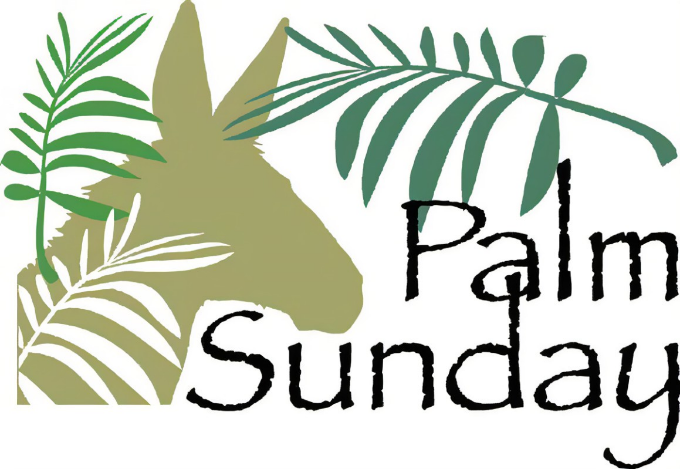 7.30pm Stations of the Cross – we follow the way of the cross with readings and prayers Wednesday 27th March 10am Holy Communion 5pm Evening Prayer 7.30pm Reflection and Night Prayer – a time to pause in Holy WeekMaundy Thursday 28th March 10.30am Chrism Mass at Rochester Cathedral 8pm Eucharist of the Last Supper followed by time to watch and pray Good Friday 29th March 10am Good Friday service for all ages A service exploring the meaning of this holy day with crafts and hot cross buns 12 noon-3pm Good Friday reflections The cross in plain sight…. followed by the liturgy of the day in the final hour. You are welcome to come for all or part of the service. Saturday 30th March Any help during the morning to clean the church greatly appreciated!DON’T FORGET CLOCKS GO FORWARD If you are part of the weekly offering envelope scheme, then you will find your new set of envelopes, beginning on 7th April 2024, waiting for you at the back of church.  Please take yours. We have a few spare sets, so if anyone would like to commit to regular giving in this way please speak to Anne Thrush.Memorial servicesWednesday 10th April 10am Barbara BunyanSaturday 20th April 12noon Margaret Davies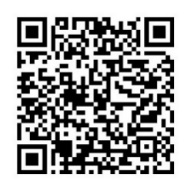 Remember in addition to the collection plate you can give to the Church using the card reader or online - you will find our giving page using this QR code. CHRIST CHURCHMilton-next-Gravesenda faith-full welcome for allwww.christchurchgravesend.org.ukVicar: The Revd Dr Andrew Daveyvicar@christchurchgravesend.com01474 35264324th March 2024Palm Sunday8am Holy Communion10am Parish Eucharist  with palms procession and passion reading  (followed by refreshments)THIS MORNING’S HYMNS BOOK All glory laud and honour / There’s a king A&M721  Were you there?112 My song is love unknown473 Now my tongue 1-4657 There is a green hill535  O Sacred head663 The royal banners forward goNext Sunday 31st March EASTER DAYDON’T FORGET CLOCKS GO FORWARD6am Dawn Service – welcoming the new light (followed by breakfast) 8am Holy Communion BCP10am Parish Eucharist with baptisms (followed by refreshments) We will be admitting three of our young people to communion during the service 6pm EvensongMORNING PRAYER 8.30am Monday, Tuesday Thursday, Friday also on Zoomhttps://us02web.zoom.us/s/82117921556Please pray forThose who will be baptised and admitted to communion on Easter DayThe people of Palestine and Israel, Sudan, Nigeria and Haiti Those held hostageThe people in Tanzania who prepared our palm crossesThe people and churches of Jerusalem All who have suffered acts of violenceOur Lent charitiesPlease remember those who have died recently and those who mourn.